Personal Development: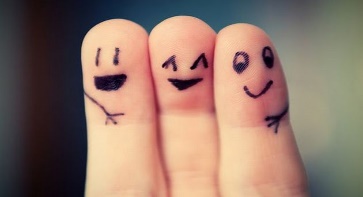 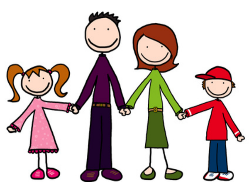 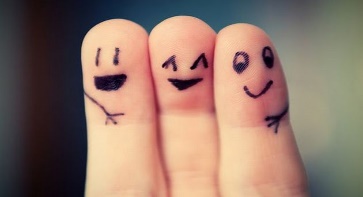 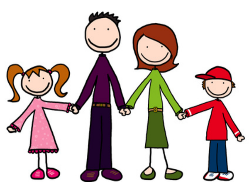 How can you develop:Confidence?Self-discipline?Independence?Resilience?Initiative?Adaptability?Social Development:How can you build skills in:Communication?Working collaboratively?Conflict resolution?Leadership?